NIVEL 5Nombre del equipo: _____________			Miembro: ___________________			PUNTUACIÓN: ___ /150TEMAEncierra en un círculo la palabra MAYÚSCULA que nos indique mejor cuál es la idea principal de cada grupo de palabras. (30p)tres dos siete	casco escafandra guantes-----------------------	------------------------------------COSAS  NÚMEROS	TRAJE	CALOR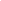 cohetes módulo descenso	diálogo charla  conversación-----------------------------------	-------------------------------------NAVE	COCHE	LEER	HABLAR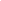 enana roja  gigante  supernova	avión    helicóptero     hidroavión-----------------------------------------	------------------------------------------ESTRELLAS      ASTEROIDES	AERONÁUTICA       NÁUTICA	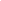 determinante   N    CN	Júpiter  Neptuno  Venus-------------------------------	----------------------------------SN	SV	PAÍSES	PLANETAS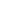 norte sur este oeste	artículo  demostrativo  numeral---------------------------	-----------------------------------------CALLES	PUNTOS CARDINALES	ADJETIVOS        DETERMINANTES	 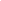 oler	ver	oÍr	Eduardo  Wang    Madeleine---------------------	--------------------------------------GUSTO  SENTIDOS	NOMBRES	LETRAS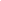 centauri  maya  hindú	nadar  correr saltar-----------------------------	---------------------------CIVILIZACIÓN  ESTADO	ESFUERZO	EJERCICIOEncierra en un círculo la palabra mayúscula que nos dice a qué campos semánticos pertenecen las palabras minúsculas. (30p)amor  odio  alegría  miedo	aceleración  instantánea  media  relativa--------------------------------------				------------------------------------------------------SENTIMIENTOS	SENTIDOS	VELOCIDAD           ESPACIOmetro  yarda  centímetro  milla	José Ángel   Eduardo   Wang   Norishige-------------------------------------------			------------------------------------------------------LONGITUD	VOLUMEN	NOMBRES	COSASnitrógeno  oxígeno  argón  neón	Ío   Europa	Calisto   Ganímedes---------------------------------------------			-----------------------------------------------GASES	LÍQUIDOS	CONTINENTES	LUNASb	k  n  t	¡ ! ¿ ? . : ;---------------------------------------------			-----------------------------------------------------VOCALES	CONSONANTES	  PUNTOS	SIGNOS DE PUNTUACIÓNAbajo hay dos títulos que corresponden a categorías. Las ideas principales son un tipo de categorías, así que fíjate en las palabras minúsculas y escribe estas palabras bajo la idea principal que corresponda. (30p)LLEGADA A TIEMPO	MUESTRA DE SENTIMIENTOS______________________			______________________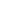 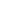 ______________________			______________________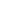 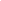 ______________________			______________________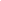 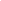 llorar	reloj	sonreír	tiempo	apuro	alegrarse-----------------------------------------------------------------------------------------------------------------PASEO ESPACIAL.	REDACCIÓN DE UNA CARTA.______________________			______________________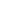 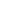 ______________________			______________________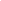 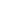 ______________________			______________________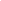 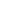 lápiz	          astronauta          papel            nave               sobre               vehículo -----------------------------------------------------------------------------------------------------------------SISTEMA DE LANZAMIENTO.	PLANETAS DEL SISTEMA SOLAR.______________________				______________________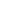 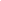 ______________________				______________________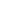 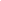 ______________________				______________________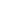 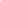 propulsor	Marte	cohete	Júpiter	Mercurio	timón-----------------------------------------------------------------------------------------------------------------VIAJE INTERESTELAR.	FORMACIÓN DE UN AGUJERO NEGRO.______________________		_________________________________________		______________________   ______________________			______________________Alpha Centauri      gigante roja     tripulación    colapso	alienígenas	 supernova-----------------------------------------------------------------------------------------------------------------Lee atentamente el siguiente texto y descubre cuál es la idea principal. Pero antes identifica cuál es el tema del  párrafo. (30p)“Próxima es la estrella más cercana a nuestro sistema solar, y es el destino más interesante para la búsqueda de vida extraterrestre. Dado que tiene un planeta en la zona de habitabilidad, Próxima Centauri b, junto con la posible existencia de atmósfera y su composición rocosa, con un tamaño cercano al de la Tierra, es considerado el sistema extrasolar prioritario en la astrobiología. Este planeta fue anunciado el 24 de agosto de 2016. A principios de octubre de 2016, el Centro Nacional Francés de Investigaciones Científicas (CNRS) emitió un comunicado en el que indica que el equipo internacional del estudio determinó que "las dimensiones y las propiedades" de Próxima B favorecen su "habitabilidad", pues se trataría de un planeta de "tipo océano" con una temperatura que permitiría la vida.”¿Dónde está ubicada la idea principal?Anótala. ¿Por qué piensas que es la idea principal?¿Sabes cómo se llaman las otras ideas del párrafo?En esta actividad queremos entregarte un ejercicio para que aprendas a distinguir entre idea principal e ideas secundarias. (30p)Las ideas secundarias son aquellas oraciones que apoyan la idea principal. Las ideas secundarias pueden:Explicar los PORQUÉS.Dar ejemplos.Describir algo.Explicar cómo construir o hacer algo.Decir lo que sucedió.Entregar una secuencia de hechos.Las siguientes oraciones son informaciones secundarias acerca de escribir una novela de ciencia ficción. Forma tres grupos de oraciones. Escríbelas junto a las ideas principales que correspondan. Si usas un futuro lejano, esto te dará la mayor libertad para explorar ideas.Si las personas vuelan deberás explicar la forma y el motivo por los que puedan hacerlo.Esto permitirá que las personas puedan relacionarse con tu historia con más facilidad.Si estableces la historia en el pasado, tendrás que investigar el periodo a fin de conocer la tecnología que existía.Experimenta mezclando las prácticas de diferentes culturas al crear una raza alienígenaObserva qué ropa usaban y qué costumbres seguían.Si vas a presentar una tecnología nueva y desconocida deberás describirla de forma detallada para que se pueda entender.Podrías crear una cultura nómada que se vista como vikingosHaz que la mayor parte de la ciencia en tu obra se base un poco en la realidad.Creación de un entorno de ciencia ficciónElección de un tiempo para la historia.Investigación sobre lugares reales y su historia.Inclusión de la ciencia real para crear el mundo de ficción.SOLUCIONARIONota orientativa para la corrección: en función del nivel de dificultad que se quiera aplicar al reto, cada fallo resta entre 5 y 10 puntos al total de cada ejercicio.NÚMEROS, TRAJE, NAVE, HABLAR, ESTRELLAS, AERONÁUTICA, SN, PLANETAS, PUNTOS CARDINALES, DETERMINANTES, SENTIDOS, NOMBRES, CIVILIZACIÓN, EJERCICIO  SENTIMIENTOS, VELOCIDAD, LONGITUD, NOMBRES, GASES, LUNAS, CONSONANTES, SIGNOS DE PUNTUACIÓN LLEGADA A TIEMPO: reloj, tiempo, apuro; MUESTRA DE SENTIMIENTOS: llorar, sonreír, alegrarse; PASEO ESPACIAL: astronauta, nave, vehículo; REDACCIÓN DE UNA CARTA: lápiz, papel, sobre; SISTEMA DE LANZAMIENTO: propulsor, cohete, timón; PLANETAS DEL SISTEMA SOLAR: Marte, Júpiter, Mercurio; VIAJE INTERESTELAR: Alpha Centauri, alienígenas, tripulación; FORMACIÓN DE UN AGUJERO NEGRO: gigante roja, colapso, supernova; a) Primera línea del texto; b) respuesta libre; c) ideas secundarias.Elección de un tiempo para la historia: Si usas un futuro lejano, esto te dará la mayor libertad para explorar ideas. Si estableces la historia en el pasado, tendrás que investigar el periodo a fin de conocer la tecnología que existía. Esto permitirá que las personas puedan relacionarse con tu historia con más facilidad.Investigación sobre lugares reales y su historia Experimenta mezclando las prácticas de diferentes culturas al crear una raza alienígena. Observa qué ropa usaban y qué costumbres seguían. Podrías crear una cultura nómada que se vista como vikingos.Inclusión de la ciencia real para crear el mundo de ficción Haz que la mayor parte de la ciencia en tu obra se base un poco en la realidad. Si vas a presentar una tecnología nueva y desconocida deberás describirla de forma detallada para que se pueda entender. Si las personas vuelan deberás explicar la forma y el motivo por los que puedan hacerlo.